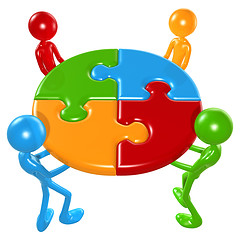 Medobčinska pobuda: Čezmejno e-sodelovanje v Podonavski e-regijihttp://eRegion.eu/Initiative/MembersN o v i c e    februar 2015VsebinaSestanek rektorjev, dekanov in direktorjev podjetij v Portorožu 26. januarjaSestanek na Mestni občini Murska Sobota 3. februarja Priprave delavnice »eTransport & eLogistics« v Ljubljani 12. marcaPriprave »Mayors of Hungary and Slovenia Meeting« v Monoštru v apriluDopolnitve na portalu eRegioneEnterprise Slovenia - vabilo Slovencem v zamejstvu in po svetu za e-sodelovanjeNovi člani pobudeSestanek rektorjev, dekanov in direktorjev podjetij v Portorožu 26. januarjaNa Fakulteti za pomorstvo in transport Univerze v Ljubljani v Portorožu je bil 26. januarja sestanek Rectors & Deans & Business Directors in the eRegion Meeting on the Cross-border Joint EU Projects Opportunities in the Area of Transport and Logistics .Ob programu so na spletni strani http://eRegion.eu/deans-rectors-joint-eu-projects-opportunities objavljeni seznam udeležencev in predstavitve. Če je tematika za Vas zanimiva, Vam predlagamo, da se povežete s katerim izmed panelistov ali udeležencev sestanka.Sestanek na Mestni občini Murska Sobota 3. februarjaPriloga februarskim Novicam je zapis o sestanku, ki je bil 3. februarja na Mestni občini Murska Sobota. Vabimo, da presodite, ali bi bil tovrsten sestanek koristen na Vašem področju.Priprave delavnice »eTransport & eLogistics« v Ljubljani 12. marcaNa Gospodarski zbornici Slovenije v Ljubljani bo v četrtek, 12. marca delavnica Cross-border Joint EU Projects Opportunities in the Area of eTransport and eLogistics in the eRegion: Problems and Objectives. Cilj delavnice je opredeliti problem (probleme) in cilje v čezmejnem e-sodelovanju na področju transporta in logistike. To je lahko izhodišče priprav skupnega odziva na razpise projektov EU. Na delavnici bodo sodelovali predstavniki organizacij sosednjih držav. Na delavnici bo tudi razprava o predlogih prototipov, pri katerih sodelujejo predstavniki organizacij iz najmanj treh držav.Priprave »Mayors'of Hungary and Slovenia Meeting« v Monoštru v apriluV sodelovanju z Veleposlaništvom Republike Slovenije v Budimpešti in Central-European Service for Cross-Border Initiatives (CESCI), Budapest  pripravljamo sestanek županov Madžarske in Slovenije. Sestanek bo v Monoštru / Szentgotthárd predvidoma sredi aprila. So-organizator sestanka je Slovenia-Hungary Business Club, Budapest. Na sestanek bodo vabljeni tudi župani sosednjih občin Avstrije in Hrvaške.Sestanek je smiselno nadaljevanje srečanj županov obeh držav: "Mayors' meeting of the DeRC 2013" (http://eregion.eu/conferences/derc-2013/derc-2013-program ) in "Škofja Loka & Ribnica Mayors' Workshop", April 2014 (http://eregion.eu/initiative/workshops ). Predvidene teme sestanka so: Cross-border eBusiness of SMEs, Cross-border Short Food eProcurement Chains, Cross-border eTourism & eCulture.Sestanek bo sestavljen iz uvodnega plenarnega srečanja, treh vzporednih sekcij (občine, zbornice & mala podjetja, univerze) ter plenarnega sklepnega srečanja. Predvidene teme sestanka so: Cross-border eBusiness of SMEs, Cross-border Short Food eProcurement Chains, Cross-border eTourism & eCulture.Udeležbo so potrdili naslednji župani v Sloveniji s sodelavci:Municipality of Krško: Miran Stanko, M.Sc., Mayor & Coordinator, Neighboring eMunicipalities Brežice, Kostanjevica na Krki , Krško, Sevnica.Town Municipality of Murska Sobota: Aleksander Jevšek, M.Sc., Mayor & President, Association of Municipalities and Towns of Slovenia, Maribor & Member, Slovenia Delegation in the Committee of the Regions.Municipality of Ribnica: Jože Levstek, Mayor & Coordinator, Neighboring eMunicipalities Loški potok, Ribnica and Sodražica.Municipality of Škofja Loka: Miha Ješe, M.Sc., Mayor & Coordinator, Neighboring eMunicipalities Škofja Loka, Železniki, Gorenja vas – Poljane, Žiri.Sestanka se bodo udeležili tudi direktorji območnih gospodarskih in obrtnih zbornic, manjših izvozno usmerjenih podjetij, razvojnih agencij in predstavniki univerz. Na sestanku bo sodeloval tudi László Palkovics, Minister of State for Higher Education, Ministry of Human Resources, Hungary. Zainteresiran je za čezmejno sodelovanje univerz v skupnih projektih.Dopolnitve na portalu eRegionVabimo, da pogledate vsebino portala http://eRegion.eu . Dodanih je nekaj dopolnitev. Vabimo, da presodite, katero povezavo bi predlagali na spletno stran/portal (v angleškem jeziku), ki se nanaša na čezmejno e-sodelovanje na Vašem področju. Dejavnosti v Sloveniji so objavljene na spletnih straneh http://eregion.eu/countries/slovenia, mednarodne dejavnosti (Actors) pa na spletnih staneh http://eregion.eu/actors .Portal opazno že zaznava Google. Na primer, vpišite »eregion new silk road« in na prvem mestu se Vam pokaže povezava na portal.eEnterprise Slovenia - vabilo Slovencem v zamejstvu in po svetu za e-sodelovanjeSlovenijo na portalu predstavljamo kot e-podjetje »eEnterprise Slovenia«. Zamisel je bila sprožena s slovensko pobudo »Inovativnost za kakovost življenja, Slovenija - živi laboratorij« (Innovation for Quality of Life - Slovenia Living Lab, julij 2007, http://SloveniaLivingLab.si ).Predstavnike slovenskih organizacij v zamejstvu in po svetu vabimo, da predlagajo povezavo na spletno stran svoje organizacije (v angleškem jeziku). Povezave bodo objavljene na http://eregion.eu/countries/slovenia/eenterprise-slovenia  . S tem želimo spodbuditi e-sodelovanje rojakov  z organizacijami v Sloveniji in v državah e-regije prek portala http://eRegion.eu. Članom slovenske pobude pa predlagamo, da e-povezave s slovenskimi organizacijami v zamejstvu in po svetu izrabijo za razširjanje poslovanja.Novi člani pobudehttp://eregion.eu/initiative/members/town-municipalities Town Municipality of Nova GoricaAndreja Trojar Lapanja, Head, Projects Officehttp://eregion.eu/initiative/members/companies Automotive Cluster of Slovenia - ACSDušan Bušen, Director & Contact person, Slovenian Automotive Living Labhttp://eregion.eu/initiative/members/supporters-national-administrations Constitutional Court, Republic of SloveniaErnest Petrič, Ph.D., Professor of International Law and International Relations, European Law Faculty, Ljubljana
Judge, Constitutional Court & Member, International Law Commission – ILChttp://eregion.eu/initiative/members/institutesResearch Centre of the Slovenian Academy of Sciences and ArtsMarina Lukšič Hacin, PhD, Associate Professor & Head, Slovenian Migration InstituteMateja Gliha, Technical Assistant, Slovenian Migration InstituteNovim članom pobude izrekamo dobrodošlico in želimo uspešno sodelovanje!Z lepimi pozdravi, Jože Gričar, programski koordinator, Gricar@FOV.Uni-Mb.siMestna občina Murska SobotaKardoševa 29000 Murska SobotaZ A P I S N I KSestanek na Mestni občini Murska Sobota 3. februarja 2015, 3. 2. 2006, ob 10. uri v sejni sobi Urada župana Mestne občine Murska Sobota na temo: Čezmejno e-sodelovanje & e-poslovanje malih podjetijVabljeni in prisotni:Mag. Mojca Breščak, direktorica, Razvojni center Murska SobotaŠtefan Cigan, univ. dipl. ekon., vodja oddelka za gospodarske in negospodarske dejavnosti, Mestna občina Murska SobotaSrečko Đurov, univ. dipl. prav., v.d. direktor občinske uprave, Mestna občina Murska Sobota Feri Gönc, prokurist & namestnik direktorja, Regionalno razvojna agencija Mura d.o.o. (RRA) Murska SobotaRobert Grah, univ. dipl. org., direktor, Pomurska gospodarska zbornica, Murska SobotaMag. Aleksander Jevšek, župan, Mestna občina Murska Sobota Vida Lukač, univ. dipl. prev., protokol, Mestna občina Murska Sobota 1x presledekVlado Mandič, predsednik Območno obrtno-podjetniška zbornica Murska SobotaRenata Stanko, dipl. ekon., strokovna sodelavka I Območno obrtno-podjetniške zbornice Murska SobotaDr. Stane Bozičnik, Izredni profesor & vodja Centra za ekonomijo transporta v okviru Fakultete za gradbeništvo Univerze v Mariboru Dr. Jože Gričar, zaslužni profesor Univerze v Mariboru, Koordinator programa medobčinske pobude Čezmejno e-sodelovanje v Podonavski regiji & urednik portala eRegion  Mag. Miha Ješe, župan občine Škofja Loka & koordinator sosednjih e-občin Gorenja vas, Poljane, Škofja Loka, Železniki, Žiri Nino Novinec, izvršni direktor za sodelovanje s ključnimi strankami v SAP d.o.o. Ljubljana, Slovenija & SAP Koordinator za Podonavsko regijo na področju nova e-svilna in nova e-jantarjeva potOdsotni: /Dnevni red:Pozdravni nagovor in predstavitev vseh udeležencev"Čezmejno e-sodelovanje & e-poslovanje malih podjetij" v Podonavski regiji. Aktivno sodelovanje zbornic, razvojnih agencij, MSP, direktorjev javnih zavodov na predvidenem sestanku županov v Monoštru aprila 2015Razno K 1. točki:Sestanek je odprl in tudi vodil župan Mestne občine Murska Sobota, mag. Aleksander Jevšek. Po uvodnih besedah in predstavitvijo udeležencev je predal besedo koordinatorju programa medobčinske pobude Čezmejno e-sodelovanje v Podonavski regiji in uredniku portala eRegion dr. Jožetu Gričarju. K 2. točki:Dr. Gričar je na kratko predstavil ozadje vzpostavitve Podonavske regije ter idejo medobčinskega e-sodelovanja med sosednjimi občinami v Sloveniji in čez mejo ter predstavil idejo Živi laboratoriji, ki je uveljavljen model v ZDA in so ga v Evropi prvi realizirali Finci ter ga vnesli v politiko EU. Živi laboratorij je primeren predvsem takrat, ko zaznamo problem, ne vemo pa, kako ga rešiti. V živem laboratoriju je ekperimentiranje dovoljeno in upravičeno oz. je namenjeno preizkušanju idej. Živi laboratoriji so pobuda univerz, ki bi se naj izvajali v sklopu Podonavske regije.Dr. Gričar je pozval k tesnemu sodelovanju, ne samo v Podonavski regiji, ampak tudi v drugih čezmejnih in transnacionalnih programih kot so Alpine Space Programme, Central Europe, Programme MED, INTERREG Europe , OP Slovenija - Avstrija, OP Slovenija – Hrvaška, OP Slovenija -Madžarska, itd.  Srčika pobude eRegion ima cilj ustvariti sinergijo med člani in pospešiti sodelovanje med sosednjimi državami, predvsem pa spodbuditi k čezmejnemu sodelovanju MSP. Hrbtenica takega sodelovanja je politična podpora oz. podpora občin, ki spodbujajo tesnejše povezovanje in iskanje rešitev skupnih problemov.    Dr. Gričar je izpostavil 3 teme povezovanja, ki naj bi bile ključne tudi za pripravo na sestanek županov s strokovnimi ekipami v Monoštru aprila letos in sicer:Turizem in kulturaMSP in e-poslovanjeLokalne oskrbovalne verigePrisotni so se s povedanim in izborom tem strinjali, dodali pa, da bi se bilo smiselno povezovati tudi v okviru razvoja človeških virov (prva priložnost so nedvomno živi laboratoriji) in alternativnih virov energije in trajnostne mobilnosti.Sklep 1: prisotni izluščijo ideje na to temo in jih na sestanku v Monoštru predstavijo.K točki 3:Dr. Gričar je predstavil namen in kako bi naj potekal sestanek oz. 1,5 dnevno srečanje v Monoštru aprila letos. Pomembno za organizacijo sestanka je, da pripravimo planKoga od županov v Pomurju še povabiti k aktivnemu sodelovanjuKako velike ekipe naj župani pripeljejo v MonošterPredhodno je potrebno pridobiti sezname udeležencev in na podlagi tega formirati delovne skupineEnako se pričakuje, da bodo naredile zbornice oz. da bodo formirale ekipoŽupan mag. Miha Ješe je dodal, da bo na sestanek v Monošter pripeljal močno ekipo kar z avtobusom.Župan mag. Aleksander Jevšek se je zavezal, da bo na sestanku na Odboru regij v Bruslju (ki se ga bo udeležil v času 11. – 13. 2. 2015) skušal animirati še kakšnega avstrijskega župana, da se priključi pobudi in pride na sestanek v Monošter.   Sklep 2:Pripravi se načrt za sestanek v MonoštruOblikujejo se skupineVsak udeleženec tega sestanka naredi adremo institucij, podjetij in strokovnjakov, ki jih je potrebno na srečanje v Monošter povabitiNa izbrane tri teme se pripravijo projektne ideje za delo v skupinahK točki 4:Dr. Gričar je predstavil Podonavsko konferenco v Ljubljani, ki bo 21. in 22. 9. 2015, in Poslovni forum podonavske regije na Dunaju na temo Transport in logistika v Podonavski regiji in širše in posebno temo foruma: verige vrednosti ? podonavski regiji in širše - datum foruma še ni objavljen; ter pozval k udeležbi. Udeleženci so se strinjali, da se za obe konferenci naredi načrt in izbor udeležencev.Sklep 3:Pripravi se plan za konferenco Podonavske regije v LjubljaniPripravi se plan za Poslovni forum Podonavske regije na Dunaju Sestanek se je končal ob 11.40.Zapisala: mag. Mojca Breščak